Wat verwachten wij van leerkrachten op onze school m.b.t. Vreedzaam?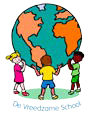 Wat verwachten wij van leerkrachten op onze school m.b.t. Vreedzaam?Kerndoel van blok 1 (gedrag en houding leerlingen) We horen bij elkaar:positief sociaal gedragleerlingen voelen zich verantwoordelijk voor elkaar en voor de klas (gemeenschapszin)Kerndoel van blok 1 (gedrag en houding leerlingen) We horen bij elkaar:positief sociaal gedragleerlingen voelen zich verantwoordelijk voor elkaar en voor de klas (gemeenschapszin)Kerndoel van blok 1 (gedrag en houding leerlingen) We horen bij elkaar:positief sociaal gedragleerlingen voelen zich verantwoordelijk voor elkaar en voor de klas (gemeenschapszin)onderbouwmiddenbouwbovenbouwopstekers gevenaan afspraken houdentaken in klas uitvoerenelkaar helpeneigen grens aangevensamenwerken en samenspelenopstekers geven over gedragaan afspraken houdentaken in klas uitvoerenelkaar helpenopkomen voor elkaar (bij plagen/pesten)met iedereen samenwerkenopstekers geven over persoonaan afspraken houdenverantwoordelijk voelen voor afsprakenelkaar aanspreken op houden aan afsprakenverantwoordelijk voelen voor taken in klastaken in school uitvoerenelkaar helpenopkomen voor elkaar (bij plagen/pesten)met iedereen samenwerkeninitiatieven nemen t.b.v. de klas of schoolgedrag en houding leerkrachten:zorgt dat alle leerlingen (en ouders) zich gehoord en gezien voelenverwelkomt de leerlingen elke dag persoonlijk (en neemt ook persoonlijk afscheid)leeft positief sociaal gedrag voorgeeft veel opstekers aan leerlingenstimuleert samenwerken en belangstelling voor elkaargedrag en houding leerkrachten:zorgt dat alle leerlingen (en ouders) zich gehoord en gezien voelenverwelkomt de leerlingen elke dag persoonlijk (en neemt ook persoonlijk afscheid)leeft positief sociaal gedrag voorgeeft veel opstekers aan leerlingenstimuleert samenwerken en belangstelling voor elkaargedrag en houding leerkrachten:zorgt dat alle leerlingen (en ouders) zich gehoord en gezien voelenverwelkomt de leerlingen elke dag persoonlijk (en neemt ook persoonlijk afscheid)leeft positief sociaal gedrag voorgeeft veel opstekers aan leerlingenstimuleert samenwerken en belangstelling voor elkaarKerndoel van blok 2 (gedrag en houding leerlingen) We lossen conflicten zelf op:-	conflicten constructief oplossenKerndoel van blok 2 (gedrag en houding leerlingen) We lossen conflicten zelf op:-	conflicten constructief oplossenKerndoel van blok 2 (gedrag en houding leerlingen) We lossen conflicten zelf op:-	conflicten constructief oplossenonderbouwmiddenbouwbovenbouween oplossing bedenkenafzien van geweldafkoelen bij boosheidluisteren naar wat de ander wilhet weer goedmaken na een ruziegebruik maken van strategieën zoals ‘Om de beurt’ en ‘Ik mag eerst’zelfstandig een conflict oplossenwin-win-oplossing zoekenafkoelen bij boosheidopkomen voor eigen standpuntgevoelens benoemen in een conflictverplaatsen in standpunt anderafzien van geweldhet weer goedmaken na een ruziezelfstandig een conflict oplossenwin-win-oplossing zoekenafkoelen bij boosheidopkomen voor eigen standpuntgevoelens benoemen in een conflictverplaatsen in standpunt anderafzien van geweldhet weer goedmaken na een ruzieeigen aandeel zien in een conflictmediëren bij conflict van anderengedrag en houding leerkrachten:stimuleert de leerlingen hun conflicten zélf op te lossen met behulp van het Stappenplanspeelt zo nu en dan de rol van mediatoronderscheidt conflict van ruziestimuleert het gebruik van de gele pet schoolbreedgedrag en houding leerkrachten:stimuleert de leerlingen hun conflicten zélf op te lossen met behulp van het Stappenplanspeelt zo nu en dan de rol van mediatoronderscheidt conflict van ruziestimuleert het gebruik van de gele pet schoolbreedgedrag en houding leerkrachten:stimuleert de leerlingen hun conflicten zélf op te lossen met behulp van het Stappenplanspeelt zo nu en dan de rol van mediatoronderscheidt conflict van ruziestimuleert het gebruik van de gele pet schoolbreedKerndoel van blok 3 (gedrag en houding leerlingen) We hebben oor voor elkaar:-	goed kunnen praten mét elkaar: duidelijk zeggen wat je vindt, goed luisteren en je verplaatsen in gezichtspunt van anderKerndoel van blok 3 (gedrag en houding leerlingen) We hebben oor voor elkaar:-	goed kunnen praten mét elkaar: duidelijk zeggen wat je vindt, goed luisteren en je verplaatsen in gezichtspunt van anderKerndoel van blok 3 (gedrag en houding leerlingen) We hebben oor voor elkaar:-	goed kunnen praten mét elkaar: duidelijk zeggen wat je vindt, goed luisteren en je verplaatsen in gezichtspunt van anderonderbouwmiddenbouwbovenbouwiets durven zeggenluisteren naar andere kinderenstimuleren om vragen te stellen aan andere kinderenkunnen zeggen wat je vindtde keuze van de groep accepterenactief meedoen met een groepsbesluitluisteren naar andere kinderenvragen stellen aan andere kinderenmening onder woorden brengenmening onderbouwen met argumentenverplaatsen in standpunt van een anderbereid van mening te veranderende keuze van de groep accepterenactief meedoen met een groepsbesluitluisteren naar andere kinderenvragen stellen aan andere kinderenmening onder woorden brengenmening onderbouwen met argumentenverplaatsen in standpunt van een anderbereid van mening te veranderende keuze van de groep accepterenleren mening van minderheid serieus nemenleren groepsdruk weerstaangedrag en houding leerkrachten:zelf helder communiceren en vervolgens checken bij de anderverplaatsen in gezichtspunt van leerlingenvraagt leerlingen naar hun mening, als het te pas komtstimuleert dat leerlingen duidelijk communiceren, goed luisteren naar elkaar, vragen stellen aan elkaar, bijv. in een groepsgesprekbenadrukt het positieve van het bestaan van verschillende meningen.gedrag en houding leerkrachten:zelf helder communiceren en vervolgens checken bij de anderverplaatsen in gezichtspunt van leerlingenvraagt leerlingen naar hun mening, als het te pas komtstimuleert dat leerlingen duidelijk communiceren, goed luisteren naar elkaar, vragen stellen aan elkaar, bijv. in een groepsgesprekbenadrukt het positieve van het bestaan van verschillende meningen.gedrag en houding leerkrachten:zelf helder communiceren en vervolgens checken bij de anderverplaatsen in gezichtspunt van leerlingenvraagt leerlingen naar hun mening, als het te pas komtstimuleert dat leerlingen duidelijk communiceren, goed luisteren naar elkaar, vragen stellen aan elkaar, bijv. in een groepsgesprekbenadrukt het positieve van het bestaan van verschillende meningen.Kerndoel van blok 4 (gedrag en houding leerlingen) We hebben hart voor elkaar:omgaan met eigen gevoelens (herkennen, onder woorden brengen, uiting geven aan)inleven in de gevoelens van anderenKerndoel van blok 4 (gedrag en houding leerlingen) We hebben hart voor elkaar:omgaan met eigen gevoelens (herkennen, onder woorden brengen, uiting geven aan)inleven in de gevoelens van anderenKerndoel van blok 4 (gedrag en houding leerlingen) We hebben hart voor elkaar:omgaan met eigen gevoelens (herkennen, onder woorden brengen, uiting geven aan)inleven in de gevoelens van anderenonderbouwmiddenbouwbovenbouwbenoemen van gevoelenspraten over eigen gevoelensstimuleren om een ander te troostenbenoemen van gevoelenspraten over eigen gevoelensgevoelens kunnen uitbeeldeninleven in gevoelens van een andereen ander troostenbenoemen van gevoelenspraten over eigen gevoelensgevoelens kunnen uitbeeldeninleven in gevoelens van een andereen ander troosteninzicht in eigen gedrag en gevoelgevoelens kunnen beheersengedrag en houding leerkrachten:brengt zelf geregeld de eigen gevoelens onder woordenstimuleert leerlingen om gevoelens onder woorden te brengenvermijdt oordelen over gevoelens: ook negatieve gevoelens mogen er zijnstimuleert leerlingen elkaar te ondersteunen als iemand iets niet durft of bang isstimuleert leerlingen ‘oog te hebben voor elkaar’gedrag en houding leerkrachten:brengt zelf geregeld de eigen gevoelens onder woordenstimuleert leerlingen om gevoelens onder woorden te brengenvermijdt oordelen over gevoelens: ook negatieve gevoelens mogen er zijnstimuleert leerlingen elkaar te ondersteunen als iemand iets niet durft of bang isstimuleert leerlingen ‘oog te hebben voor elkaar’gedrag en houding leerkrachten:brengt zelf geregeld de eigen gevoelens onder woordenstimuleert leerlingen om gevoelens onder woorden te brengenvermijdt oordelen over gevoelens: ook negatieve gevoelens mogen er zijnstimuleert leerlingen elkaar te ondersteunen als iemand iets niet durft of bang isstimuleert leerlingen ‘oog te hebben voor elkaar’Kerndoel van blok 5 (gedrag en houding leerlingen) We dragen allemaal een steentje bij:-	een actieve bijdrage leveren aan, je verantwoordelijk voelen voor de gemeenschap die de klas en school isKerndoel van blok 5 (gedrag en houding leerlingen) We dragen allemaal een steentje bij:-	een actieve bijdrage leveren aan, je verantwoordelijk voelen voor de gemeenschap die de klas en school isKerndoel van blok 5 (gedrag en houding leerlingen) We dragen allemaal een steentje bij:-	een actieve bijdrage leveren aan, je verantwoordelijk voelen voor de gemeenschap die de klas en school isonderbouwmiddenbouwbovenbouwelkaar helpenmeehelpen met taakjes in de klashulp inschakelen bij oplossen van conflictenelkaar helpen bij oplossen van conflicten (mag ik helpen?)mediërenmediërenpositieve bijdrage leveren aan de klaspositieve bijdrage aan de schoolinitiatieven nemen voor de klas of schoolgedrag en houding leerkrachten:geeft kinderen een stemluistert actief naar kinderentoont waardering en respect voor elke leerlinglaat zien dat hij/zij (ook) van de leerling wil lerendaagt kinderen uit tot zelfstandigheidtoont een groot vertrouwen in de competentie van kinderentoont een hoge verwachting van kinderen (m.n. op het terrein van verantwoordelijkheid)spreekt kinderen voortdurend actief aan op hun verantwoordelijkheidhoudt de handen af en toe op de rug; geeft kinderen gelegenheid tot oefenen en fouten makenis niet bang om de controle te verliezengedrag en houding leerkrachten:geeft kinderen een stemluistert actief naar kinderentoont waardering en respect voor elke leerlinglaat zien dat hij/zij (ook) van de leerling wil lerendaagt kinderen uit tot zelfstandigheidtoont een groot vertrouwen in de competentie van kinderentoont een hoge verwachting van kinderen (m.n. op het terrein van verantwoordelijkheid)spreekt kinderen voortdurend actief aan op hun verantwoordelijkheidhoudt de handen af en toe op de rug; geeft kinderen gelegenheid tot oefenen en fouten makenis niet bang om de controle te verliezengedrag en houding leerkrachten:geeft kinderen een stemluistert actief naar kinderentoont waardering en respect voor elke leerlinglaat zien dat hij/zij (ook) van de leerling wil lerendaagt kinderen uit tot zelfstandigheidtoont een groot vertrouwen in de competentie van kinderentoont een hoge verwachting van kinderen (m.n. op het terrein van verantwoordelijkheid)spreekt kinderen voortdurend actief aan op hun verantwoordelijkheidhoudt de handen af en toe op de rug; geeft kinderen gelegenheid tot oefenen en fouten makenis niet bang om de controle te verliezenKerndoel van blok 6 (gedrag en houding leerlingen) We zijn allemaal anders:-	een open houding bij de leerlingen ten aanzien van verschillen tussen mensenKerndoel van blok 6 (gedrag en houding leerlingen) We zijn allemaal anders:-	een open houding bij de leerlingen ten aanzien van verschillen tussen mensenKerndoel van blok 6 (gedrag en houding leerlingen) We zijn allemaal anders:-	een open houding bij de leerlingen ten aanzien van verschillen tussen mensenonderbouwmiddenbouwbovenbouwiedereen mee laten doen met spelensamenwerkeniedereen mee laten doen met spelletjesgoed samenwerken, ook met ‘niet-vrienden’een open houding tegenover kinderen die ‘anders’ zijniedereen mee laten doen met spelletjesgoed samenwerken, ook met ‘niet-vrienden’een open houding tegenover kinderen die ‘anders’ zijnbelangstelling voor andere opvattingen en/of leefgewoontengedrag en houding leerkrachten:laat leerlingen over zichzelf vertellen: specifieke hobby maar ook allergie, handicap ...weet dat niet alle leerlingen dezelfde behoeftes en dezelfde aanpak nodig hebben; sommigen mogen iets wat een ander niet magstimuleert tolerantie t.o.v. leerlingen met speciale leerbehoeften en/of gedrag.waardeert verschillen als hij/zij ze zietcorrigeert kinderen of collega’s als ze gedrag vertonen dat haaks staat op de doelen van dit blokis zich bewust van de eigen oordelen en vooroordelenis zich bewust van hoe verschillend hij/zij de leerlingen behandelt, van de eigen voorkeuren en vooroordelen.gedrag en houding leerkrachten:laat leerlingen over zichzelf vertellen: specifieke hobby maar ook allergie, handicap ...weet dat niet alle leerlingen dezelfde behoeftes en dezelfde aanpak nodig hebben; sommigen mogen iets wat een ander niet magstimuleert tolerantie t.o.v. leerlingen met speciale leerbehoeften en/of gedrag.waardeert verschillen als hij/zij ze zietcorrigeert kinderen of collega’s als ze gedrag vertonen dat haaks staat op de doelen van dit blokis zich bewust van de eigen oordelen en vooroordelenis zich bewust van hoe verschillend hij/zij de leerlingen behandelt, van de eigen voorkeuren en vooroordelen.gedrag en houding leerkrachten:laat leerlingen over zichzelf vertellen: specifieke hobby maar ook allergie, handicap ...weet dat niet alle leerlingen dezelfde behoeftes en dezelfde aanpak nodig hebben; sommigen mogen iets wat een ander niet magstimuleert tolerantie t.o.v. leerlingen met speciale leerbehoeften en/of gedrag.waardeert verschillen als hij/zij ze zietcorrigeert kinderen of collega’s als ze gedrag vertonen dat haaks staat op de doelen van dit blokis zich bewust van de eigen oordelen en vooroordelenis zich bewust van hoe verschillend hij/zij de leerlingen behandelt, van de eigen voorkeuren en vooroordelen.